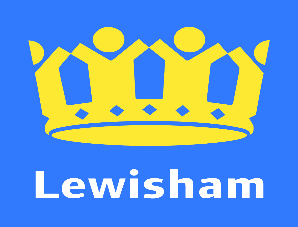 IMPORTANT PLANNING APPLICATIONSPUBLIC NOTICESLONDON BOROUGH OF LEWISHAMTOWN AND COUNTRY PLANNING ACT 1990NOTICE IS HEREBY GIVEN that the Council has received the following Applications:Town and Country  (Development Management Procedure) (England) Order 2015Former Deptford Police Station, 114 - 116 Amerham Vale SE14 - HB GRADE II - Listed Building Consent for external alterations, including the demolition of rear outbuildings in association with the alteration & conversion of part of the ground floor and floors above to provide 9 self- contained dwellings (DC/19/111939)4 Bellingham Road SE6 - Within setting of Listed Building - Partial demolition, conversion & construction of a 3 storey, L-shaped building comprising 9 dwellings (DC/19/111789)Under the above Act and Sections 67 and/or 73 and 74 of the Planning (Listed Buildings and Conservation Areas) Act 1990Brockley Conservation Area31 Breakspears Road SE4 - Alterations to openings including replacement windows & doors to rear elevation & addition of new external bridge & balcony to rear elevation (DC/19/111695)63c Loampit Hill SE13 - Re-landscaping of side garden area (DC/19/111638) 19 St Margaret's Road SE4 - Conversion of 2 flats into a dwelling house & erection of single storey rear extension (DC/19/111816)114 Upper Brockley Road SE4 - Construction of a part one/part two storey rear extension & landscaping works (DC/19/111656)Brookmill Conservation Area37 Admiral Street SE8 - Installation of replacement roof covering (DC/19/111873)Forest Hill Conservation Area51 Dartmouth Road SE23 - Installation of new shop front & display of non- illuminated fascia signs (DC/19/110874 & DC/19/110875) Telegraph Hill Conservation Area23 Drakefell Road SE14 - Construction of rear roof extension & installation of 3 rooflights in the roofslopes. (DC/19/111640)The applications and any drawings submitted may be inspected between 9am-1pm, Mondays-Friday in the Planning Information Office, Catford Library, Ground Floor, Laurence House, and 1 Catford Road, London, SE6 4RU And on the Lewisham web site at http://planning.lewisham.gov.uk/online-applications/Any person who wishes to make representations/objections on the applications should write to me at the above address within 21 days from the date of this Notice.Dated 24 April 2019Emma TalbotHead of Planning